In summer of 2017, the Butler County Swim League lost the man who started this great league, Francis Parrish.Francis began this league in the 1960’s and was the president of the league for nearly 40 years.  He was also a coach and a manager at the Elks Swim Club.Francis’ belief during that time was: “This league is for beginners.”  He created this league to get young people involved in the sports of swimming and diving and condition them to go on to higher competition levels and just gain the love of the sports.  He wanted swimmers and divers of all levels to have a fun place to compete.Throughout the years he was a swim official and a diving judge.  We saw Francis on the pool deck at so many swim and dive meets in this league as well as other leagues such as the YMCA.  He was so very dedicated to these sports.What Francis gave to this league has impacted thousands of swimmers and divers throughout Butler County.  He will be dearly missed by everyone involved in the Butler County Swim League.We thank him for all he has done for us.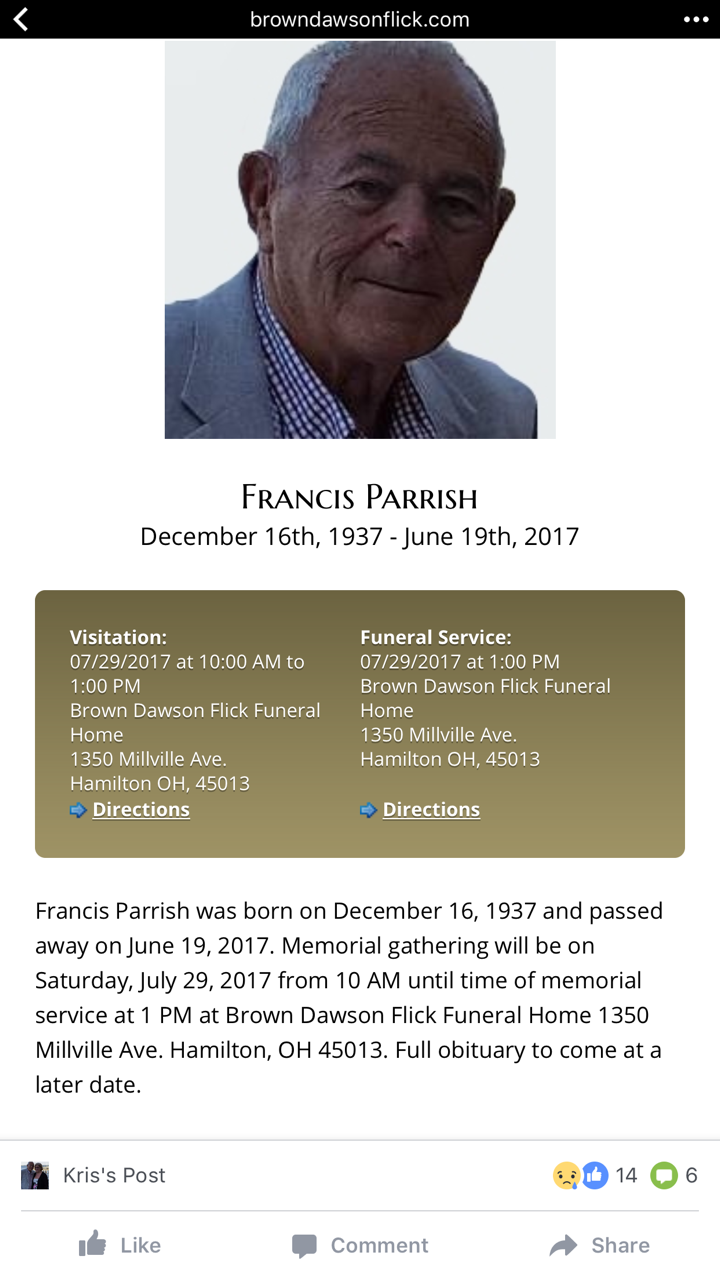 